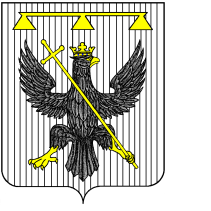 РОССИЙСКАЯ ФЕДЕРАЦИЯ
Тульская область
СОБРАНИЕ ДЕПУТАТОВ 
муниципального образования Южно-Одоевское 
Одоевского района4-го созываРЕШЕНИЕот   17.10.2019                                        п. Стрелецкий                                      № 2-31О внесении изменений в решение собрания депутатов муниципального образования Южно-Одоевское Одоевского района от 24.12.2018 г.             № 43-211 «Об утверждении положения о сельских старостах в муниципальном образовании Южно - Одоевское Одоевского района»

        В соответствии с Федеральным законом от 6 октября 2003 года № 131-ФЗ «Об общих принципах организации местного самоуправления в Российской Федерации», Законом Тульской области от 30.11.2017 г. № 83-ЗТО «О сельских старостах в Тульской области», на основании Устава муниципального образования Южно-Одоевское Одоевского района, Собрание депутатов муниципального образования Южно-Одоевское Одоевского района решило:Внести изменения в решение собрания депутатов муниципального образования Южно-Одоевское Одоевского района от 24.12.2018 г. № 43-211 «Об утверждении положения о сельских старостах в муниципальном образовании Южно - Одоевское Одоевского района»:1) п. 3.5. раздела 3 решения изложить в новой редакции:«3.5. Полномочия старосты прекращаются досрочно по решению Собрания депутатов муниципального образования Южно-Одоевское Одоевского района  по представлению схода граждан сельского населенного пункта,  а также в случаях:1) смерти;2) отставки по собственному желанию;3) признания судом недееспособным или ограниченно дееспособным;4) признания судом безвестно отсутствующим или объявления умершим;5) вступления в отношении его в законную силу обвинительного приговора суда;6) выезда за пределы Российской Федерации на постоянное место жительства;7) прекращения гражданства Российской Федерации, прекращения гражданства иностранного государства - участника международного договора Российской Федерации, в соответствии с которым иностранный гражданин имеет право быть избранным в органы местного самоуправления, приобретения им гражданства иностранного государства либо получения им вида на жительство или иного документа, подтверждающего право на постоянное проживание гражданина Российской Федерации на территории иностранного государства, не являющегося участником международного договора Российской Федерации, в соответствии с которым гражданин Российской Федерации, имеющий гражданство иностранного государства, имеет право быть избранным в органы местного самоуправления».2) п. 4.4. раздела 4 решения изложить в новой редакции:«4.4. Администрацией муниципального образования Южно-Одоевское Одоевского района старосте выдается удостоверение, подтверждающее его полномочия (Приложение №4), знак «Сельский староста».При прекращении полномочий старосты удостоверение и знак «Сельский староста» возвращаются в администрацию муниципального образования.В случае утери знака «Сельский староста» замена не выдается.»          2. Обнародовать настоящее решение, разместив его в информационно-коммуникационной сети «Интернет» на официальном сайте администрации муниципального образования Южно-Одоевское Одоевского района www.odoevsk.ru.3. Решение вступает в силу со дня его официального обнародования.Глава муниципального образования
Южно-Одоевское Одоевского района                              В.А.Свистунов